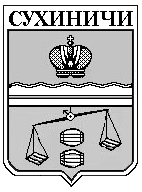 Администрация сельского поселения«Село Шлиппово»Сухиничский район Калужская областьПОСТАНОВЛЕНИЕот  1 декабря  2017 года                                                                                         № 46Об отмене нормативных правовыхактов органов местного самоуправления       Руководствуясь Федеральным законом от 06.10.2003 N 131-ФЗ "Об общих принципах организации местного самоуправления в Российской Федерации", в связи с приведением в соответствие нормативных правовых актов органов местного самоуправления, руководствуясь Уставом сельского поселения «Село Шлиппово», администрация СП «Село Шлиппово»,ПОСТАНОВЛЯЕТ:Постановление администрации сельского поселения "Село Шлиппово" от 25.04.2016 № 24 «Об утверждении порядка осуществления контроля за соответствием расходов муниципального служащего администрации, его супруги (супруга) и несовершеннолетних детей их доходам» отменить.Постановление администрации сельского поселения «Село Шлиппово» от 22.02.2017 № 9 «Об утверждении Программы комплексного развития  транспортной инфраструктуры сельского  поселения «Село Шлиппово» на 2017- 2023 годы» отменить.Постановление администрации сельского поселения «Село Шлиппово» от 20.01.2017 № 2 «Об утверждении Реестра описания процедур, включенных в исчерпывающий перечень в сфере жилищного строительства на территории сельского поселения «Село Шлиппово»» отменить.Постановление администрации  сельского поселения «Село Шлиппово» от 11.02.2016  № 5   «Об утверждении Правил нормирования в сфере закупок товаров, работ, услуг  для обеспечения сельского поселения «Село Шлиппово»» отменить.Настоящее Постановление вступает в силу после его официального обнародования.Контроль за исполнением настоящего постановления оставляю за собой.Глава администрации сельского поселения«Село Шлиппово»                                                                      А.И.Макаркин